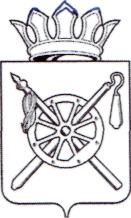 Российская ФедерацияРостовская областьМуниципальное образование «Октябрьский район»Администрации Октябрьского района ПОСТАНОВЛЕНИЕ01.10.2013                                №836                       р.п. КаменоломниВ соответствии с Федеральным законом РФ от 10.12.1995 № 196-ФЗ «О безопасности дорожного движения», Федеральным законом РФ от 29.12.2012 № 273-ФЗ «Об образовании в Российской Федерации», с целью повышения безопасности дорожного движения и обеспечения прав и законных интересов учащихся и их родителей (законных представителей) при осуществлении регулярных специальных (школьных) перевозок автобусным транспортом, руководствуясь ч.8 ст.51 Устава муниципального образования «Октябрьский район»,ПОСТАНОВЛЯЮ:1. Утвердить Положение об организации регулярных специальных (школьных) автобусных перевозок, учащихся общеобразовательных учреждений муниципального образования «Октябрьский район» согласно приложению к настоящему постановлению.2. Отделу образования Администрации Октябрьского района Ростовской области (Табаровец Е.В.) провести соответствующую работу по организации регулярных специальных (школьных) автобусных перевозок, с общеобразовательными учреждениями Октябрьского района. 3. Контроль за выполнением настоящего постановления возложить на заместителя Главы Октябрьского района – начальника финансово-экономического управления Овчиеву Л.В.4. Настоящее постановление вступает в силу со дня его официального опубликования и подлежит размещению на официальном сайте Октябрьского района. Положение
об организации регулярных специальных (школьных) автобусных перевозок, учащихся общеобразовательных учреждений муниципального образования
«Октябрьский район» Ростовской области1. Общие положения1.1. Настоящее положение об организации регулярных специальных (школьных) автобусных перевозок учащихся общеобразовательных учреждений муниципального образования «Октябрьский район» определяет основные требования по повышению безопасности дорожного движения и обеспечению прав и законных интересов учащихся и их родителей (законных представителей) при осуществлении регулярных специальных (школьных) перевозок автобусным транспортом (далее - школьные перевозки).1.2. Настоящее Положение разработано в соответствии со следующими нормативно-правовыми актами Российской Федерации:- Федеральным законом РФ от 10.12.1995 года № 196-ФЗ «О безопасности дорожного движения»;-  Федеральным законом РФ от 29.12.2012 года № 273-ФЗ «Об образовании в Российской Федерации»;- Федеральным законом РФ от 08.11.2007 года № 259-ФЗ «Устав автомобильного транспорта и городского наземного электрического транспорта»;-  Федеральным законом РФ от 6.10.2003 года № 131-ФЗ «Об общих принципах организации местного самоуправления в Российской Федерации»;-  постановлением Правительства РФ от 14.02.2009 № 112 «Об утверждении Правил перевозок пассажиров и багажа автомобильным транспортом и городским наземным электрическим транспортом»;-  постановление Правительства РФ от 23 октября 1993 г. № 1090 (ред. От 23.07.2013) «О правилах дорожного движения» (вместе с «Основными положениями по допуску транспортных средств к эксплуатации и обязанности должностных лиц по обеспечению безопасности дорожного движения»);-  распоряжением Минтранса РФ от 23.05.2003 № ОС-460-р «Об утверждении стандарта отрасли ОСТ 218.1.002-2003. «Автобусные остановки на автомобильных дорогах. Общие технические требования».1.3. К школьным перевозкам относится:- подвоз учащихся общеобразовательных учреждений школьными автобусами в общеобразовательные учреждения,- развоз учащихся общеобразовательных учреждений школьными автобусами по окончании занятий (организованных мероприятий), - специальные перевозки групп учащихся общеобразовательных учреждений при организации туристско-экскурсионных, развлекательных, спортивных и иных культурно-массовых мероприятий.2. Требования к открытию и эксплуатации «школьных маршрутов»2.1. Регулярные специальные «Школьные маршруты» открываются распоряжением Администрации Октябрьского района, при соблюдении условий, обеспечивающих их безопасность.2.2. Оценка соответствия состояния и уровня содержания, автомобильных дорог, улиц, искусственных сооружений, железнодорожных переездов требованиям безопасности движения осуществляется на основе обследования, проводимого комиссией возглавляемой председателем, и формируемой на основании распоряжения Администрации Октябрьского района. В состав комиссии входят представители: Администрации Октябрьского района, организаций осуществляющих перевозки учащихся, дорожных, коммунальных и других организаций, обслуживающих и выполняющих работы по содержанию автомобильных дорог, ГИБДД, отдела образования Администрации Октябрьского района. Комиссионное обследование по содержанию улично – дорожной сети на школьных автобусных маршрутах проводятся не реже двух раз в год (весенне-летнее и осенне-зимнее обследование).По результатам обследования, председателем комиссии, обобщенная информация о состоянии улично – дорожной сети на школьных автобусных маршрутах представляется на комиссию по безопасности дорожного движения Администрации Октябрьского района.	2.3. Результаты обследования улично – дорожной сети на школьных автобусных маршрутах оформляются актом (приложение №4 к положению), в котором дается заключение комиссии о возможности эксплуатации, действующих и открытии   новых школьных   автобусных  маршрутов. В  случае  выявления  их несоответствия  требованиям  безопасности  (установленными государственными стандартами   Российской   Федерации)  в  акте  отражаются  предложения комиссии о проведении неотложных и перспективных мероприятий,  направленных на  улучшение условий движения и предупреждение дорожно-транспортных происшествий на маршруте. Акт подписывается председателем и всеми членами комиссии, участвовавшими в обследовании школьных автобусных маршрутов проходящих по территории Октябрьского района. Требования об устранении выявленных недостатков в содержании улично – дорожной сети на школьных маршрутах направляется в органы, учреждения, и организации уполномоченные устранять выявленные недостатки и контролировать выполнение этих работ.	2.4. Администрация Октябрьского района в случае несоответствия действующих школьных автобусных маршрутов требованиям безопасности дорожного движения, на  основании заключения комиссии по   обследованию автобусных  школьных маршрутов могут   приниматься  решения  о  временном прекращении автобусного движения на  данных  маршрутах  или  закрытии школьного автобусного маршрута.	Заключение рассматривается в трехдневный  срок.  Решение  о прекращении движения школьных автобусов вступает в силу немедленно после его   принятия,   о   чем   информируется   владелец    автобусов.	2.5. При подготовке к осуществлению регулярных школьных перевозок определяются рациональные места сбора, посадки и высадки учащихся. Места посадки и высадки учащихся оборудуются автобусными остановками, выбор местоположения производится руководителями общеобразовательных учреждений, согласовывается с главным архитектором Октябрьского района Ростовской области, органами   Государственной  автомобильной  инспекции. Если автобусная остановка расположена в границах населенных пунктов на территории органа местного самоуправления, то место её расположения утверждается главами сельских и городского поселений Октябрьского района Ростовской области.	2.6  Автобусная остановка должна быть оборудована:	- посадочной площадкой;	- автопавильоном;	- скамейкой;	- урной для мусора;	- пешеходным переходом;	- техническими средствами организации дорожного движения (дорожные знаки, разметка, ограждения);	- освещением;	- заездным карманом, местом для разворота автобуса с твердым покрытием. 	На автобусной остановке должно быть размещено расписание движения школьных автобусов с указанием маршрутов, трафарет – «Школьный маршрут».	2.7 Содержание, строительство автомобильных дорог общего пользования, мостов и иных транспортных инженерных сооружений (автобусных остановок) в границах населенных пунктов поселений Октябрьского района Ростовской области, по которым проходят школьные автобусные маршруты, осуществляется главами сельских и городского поселений Октябрьского района на основании Федерального закона РФ от 6.10.2003 года № 131-ФЗ «Об общих принципах организации местного самоуправления в Российской Федерации».  	2.8 Содержание автомобильных дорог, мостов и иных транспортных инженерных сооружений, вне границ населенных пунктов, но входящих в границы муниципального района, по которым проходят школьные автобусные маршруты, осуществляется учреждениями и организациями обслуживающими эти дороги на основании контрактов.2.9 Решение об открытии регулярного специального «Школьного маршрута» принимается после обследования маршрута комиссией и устранения недостатков, если такие выявлены.2.10 Организация школьных автобусных маршрутов через железнодорожные переезды допускается в случаях, когда невозможно изыскать другое решение.Открытию школьных маршрутов, регулярных школьных автобусных перевозок, проходящих через железнодорожные переезды, предшествует их комплексное обследование и согласование маршрута движения с руководителями организаций, в ведении которых находятся железнодорожные пути.3. Требования к обеспечению безопасности дорожного движения и организации школьных перевозок пассажиров-детей.3.1 Общеобразовательные учреждения организуют школьные перевозки самостоятельно, на основании муниципальных контрактов с пассажирскими автотранспортными организациями. 3.2 Автобусы, используемые для осуществления школьных перевозок, должны соответствовать ГОСТу Р 51160-98 «Автобусы для перевозки детей».3.3 Техническое состояние автобуса должно отвечать требованиям основных положений по допуску транспортных средств к эксплуатации (Постановление Правительства РФ от 23 октября 1993. N 1090 «О правилах дорожного движения»).3.4 Владелец автобусов (эксплуатирующая автобусы организация) обязан составлять на каждый маршрут регулярных специальных (школьных) автобусных перевозок паспорт (приложение №1 к положению) и схему маршрута (приложение №2 к положению) с указанием опасных участков; разрабатывать графики (расписания) движения: - на основе определения нормативных значений скоростей движения автобусов на маршруте и отдельных его участках между остановочными пунктами.	3.5  Владелец автобусов (эксплуатирующая автобусы организация) должен немедленно сообщать  в  органы исполнительной власти, дорожные, коммунальные и иные организации, в ведении   которых   находятся    автомобильные    дороги,    улицы, железнодорожные  переезды, а  также в органы государственной автомобильной инспекции  о  выявленных  в  процессе эксплуатации маршрутов недостатках в состоянии автомобильных дорог, улиц,   железнодорожных   переездов,   их обустройства, угрожающих безопасности движения, а также о внезапных неблагоприятных изменениях дорожно-климатических условий, стихийных явлениях;  принимать необходимые предупредительные меры (организация движения с пониженными  скоростями,  изменение  маршрута  движения, информирование водителей, временное прекращение движения автобусов).	3.6 Владелец автобусов (эксплуатирующая автобусы организация) осуществляет регулярное обеспечение водителей школьных автобусов необходимой оперативной информацией об условиях движения и работы на маршруте путем проведения регистрируемых (журнал проведения инструктажей водителя) инструктажей, включающих сведения:- об условиях движения и наличии опасных участков;- о состоянии погодных условий;- о режимах движения, организации труда, отдыха и приема пищи;- о порядке стоянки транспортных средств;- о расположении пунктов медицинской и технической помощи;- об изменениях в организации перевозок;- об особенностях перевозки детей;- об особенностях обеспечения безопасности движения и эксплуатации автобусов при сезонных изменениях погодных и дорожных условий;- об изменениях в нормативно-правовых документах, регулирующих права, обязанности, ответственность водителей по обеспечению безопасности дорожного движения.3.7  К управлению автобусами, осуществляющими перевозки детей до 16 лет, могут быть допущены водители, имеющие непрерывный стаж работы в качестве водителя автобуса не менее трех последних лет.3.8 Перевозка детей автобусами должна осуществляться в светлое время суток с включенным ближним светом фар. Скорость движения выбирается водителем (а при сопровождении - старшим по его обеспечению) в зависимости от дорожных, метеорологических и других условий, но при этом скорость не должна превышать 60 км/ч.3.9 Об организации массовых перевозок детей (в лагеря труда и отдыха, туристско-экскурсионного назначения и т.д.) уведомляются органы государственной автомобильной инспекции. Уведомление (приложение №10 к положению) в государственную автомобильную инспекцию представляется владельцем автобусов (эксплуатирующей автобусы организацией) при оформлении заказа на перевозку. 3.10 Перевозка детей осуществляется при условии сопровождения группы, преподавателями или специально назначенными лицами. 3.11 Для сопровождения детей, перевозимых колонной автобусов (два и более автобусов), выделяются медицинские работники.3.12 Организация перевозки детей в образовательных учреждениях делится по следующим видам автобусных перевозок:- регулярные перевозки специального назначения (школьные перевозки),а при организации туристско-экскурсионных перевозок - разовые перевозки туристско-экскурсионного назначения и иных культурно-массовых мероприятий.4. Организация и осуществление безопасности регулярных специальных (школьных) автобусных перевозок  	4.1. Организация и осуществление безопасности регулярных специальных (школьных) автобусных  перевозок изложены в приложениях к настоящему Положению. 4.2. Лица, осуществляющие регулярные специальные (школьные) автобусные перевозки, несут в установленном законодательством Российской Федерации порядке ответственность за жизнь и здоровье учащихся общеобразовательного учреждения, перевозимых автобусом, а также за нарушение их прав и свобод.	Приложения к Положению об организации регулярных специальных (школьных) автобусных перевозок учащихся общеобразовательных учреждений муниципального образования «Октябрьский район»: - паспорт регулярного специального (школьного) автобусного  маршрута - приложение № 1;-    схема регулярного специального (школьного) автобусного  маршрута  - приложение № 2;- акт замера протяжённости регулярного специального (школьного) автобусного  маршрута - приложение № 3;- акт обследования  регулярного специального (школьного) автобусного  маршрута - приложение № 4;- инструкция директора общеобразовательного учреждения по организации регулярных специальных (школьных) автобусных перевозок - приложение № 5;- инструкция для учащихся по правилам безопасности при поездках в школьном автобусе - приложение № 6;- инструкция по предрейсовому осмотру школьного автобуса - приложение № 7;- памятка водителю школьного автобуса по обеспечению безопасности перевозки учащихся общеобразовательных учреждений - приложение № 8;- памятка для сопровождающего в школьном автобусе при перевозке учащихся общеобразовательных учреждений - приложение № 9;- уведомление в органы Госавтоинспекции о перевозке группы детей автобусом к месту отдыха, экскурсии - приложение № 10; - заявка в органы Госавтоинспекции о сопровождении автобусов перевозящих группу детей к месту отдыха, экскурсии - приложение № 11.Паспорт регулярного специального (школьного) автобусного  маршрута __________________________________________________________________(наименование маршрута)Составлен по состоянию на _________________________                                                                                                           (число, месяц, год)  "СОГЛАСОВАНО"                                      "УТВЕРЖДАЮ"        Начальник отдела ГИБДД                            Начальник отдела образования________________/ФИО/                                ________________/ФИО/«___»_______________20__г.                        «___»_______________20__г."СОГЛАСОВАНО" 				    «ОЗНАКОМЛЕН» Глава городского (сельского) поселения     Директор МБОУ СОШ №__Администрации Октябрьского района           ________________/ФИО/________________/ФИО/                                «___»_______________20__г.«___»_______________20__г.Характеристика школьного маршрутаСОСТАВЛЕН:					 Владелец автобуса  (эксплуатирующая автобус организация) ________________/ФИО/	                       «___»_______________20__г.Схема регулярного специального (школьного) автобусного  маршрута  
(с указанием транспортных инженерных сооружений и опасных участков)"СОГЛАСОВАНО"                                 "УТВЕРЖДАЮ»																					 Начальник отдела ГИБДД                      Начальник отдела образования _____________ /Ф И О /                          __________________ / Ф И О/«___»_______________20__г.                 «___»_______________20__г."СОГЛАСОВАНО"                                          «ОЗНАКОМЛЕН» Глава городского (сельского) поселения       Директор МБОУ СОШ №__Администрации Октябрьского района            ________________/ФИО/________________/ФИО/                                 «___»_______________20__г. «___»_______________20__г.Схема маршрута наносится графически с указанием названий автомобильных дорог, населенных пунктов, улиц по которым проходит маршрут,  дорожно-комунальных организаций отвечающих за содержание и обслуживание дорог, по которым проходит маршрут.На схеме условными обозначениями указываются:места посадки, высадки детей (автобусные остановки);транспортные инженерные сооружения (мосты, путепроводы, водопропускные трубы, железнодорожные переезды и др.)опасные участки;  фельдшерско–акушерские пункты;АЗС;общеобразовательное учреждение.СОСТАВЛЕНА:Владелец автобуса (эксплуатирующая автобус организация)                 ________________/ФИО/«___»_______________20__г.Акт
замера протяжённости регулярного специального (школьного) автобусного  маршрута  Комиссия в составе председателя: ___________________________________________________________________(представитель владельца автобуса (эксплуатирующей автобус организации))Членов комиссии:   1.__________________________________________________________________(заместитель директора МБОУ СОШ)2._______________________________________________________________(преподаватель МБОУ СОШ)Произвела обследование школьного маршрута и замер межостановочныхрасстояний и общей протяжённости маршрута __________________________________________________________________(наименование маршрута)Путём контрольного замера на автомобиле марки __________________________________________________________________Государственный номер ___________________________________,Путевой лист №___________________________________________,Водитель ________________________________________________.Путём сверки с паспортом дороги, комиссия установила:Общая протяжённость маршрута, согласно показанию счётчика спидометра (и по километровым столбам при их наличии) составляет ______________ км.Расстояние между остановочными пунктами_____________________________________________________________________________км.Председатель комиссии _______________________________________________  /__________________(представитель владельца автобуса (эксплуатирующей автобус организации))                    (подпись)Члены комиссии:1.______________________________________________/___________________            (заместитель директора МБОУ СОШ)                                                                       (подпись)2.______________________________________________/___________________                      (преподаватель МБОУ СОШ)                                                                                (подпись)     «____»________20___г.   АКТобследования  регулярного специального (школьного)автобусного  маршрута______________________________________________________________________________,                                                                                   (наименование маршрута)обслуживаемого _____________________________________________________________                                                                   (наименование автотранспортного предприятия)Комиссия в составе: _________________________________________________________                                                                          (должность, фамилия, имя и отчество______________________________________________________________________________,                                                                              председателя и членов комиссии)действующая на основании __________________________________________________                                                                             (наименование органа, утвердившего_______________________________________________________________________________                                                                        состав комиссии, номер распоряжения и_______________________________________________________________________________                                                                                        дата его утверждения)провела обследование регулярного специального (школьного) автобусного маршрута _______________________________________________________________                                                                                    (наименование маршрута)	Выявленные в  результате  обследования  недостатки  в  состоянии, оборудовании и содержании автомобильных дорог, улиц, дорожных сооружений и т.д.,  угрожающие безопасности движения,  представлены  в таблице (прилагается к акту). 	Заключение комиссии:   автобусный   маршрут   соответствует   (несоответствует) требованиям безопасности движения.Председатель комиссии:           ________________________                                                                                                         (подпись)Члены комиссии:1. ________________________                       (подпись)2. ________________________                       (подпись)3. ________________________                       (подпись)Таблицак акту обследования регулярного специального (школьного) автобусного  маршрута ______________________________________________________________________________,(наименование маршрута)Примечание: недостатки в содержании улично-дорожной сети и сроки их устранения указываются на основании государственных стандартов   Российской   Федерации,   строительных   норм   и правил,    технических    правил    ремонта   и   содержания, автомобильных дорог и других нормативных  документов.Инструкция директора
общеобразовательного учреждения по организации
регулярных специальных (школьных) автобусных перевозок1. Директор общеобразовательного учреждения при организации и осуществлении регулярных специальных (школьных) автобусных перевозок руководствуется пунктами настоящей инструкции. 2.  Предоставляет информацию владельцу автобусов (эксплуатирующей автобусы организации), о количестве перевозимых детей, местах сбора, рекомендуемом времени  подвоза. 3. Участвует в комиссионном обследовании автобусных маршрутов перед их открытием и в процессе эксплуатации, знакомится с результатами обследования, заключением комиссии о возможности эксплуатации автобусных маршрутов.4. Прекращает автобусное движение в случаях, не терпящих отлагательства, когда дорожные или метеорологические условия представляют угрозу безопасности перевозок детей (разрушение дорог и дорожных сооружений, вызванное стихийными явлениями, аварии на  газовых, электрических и других коммуникациях).5. Обеспечивает сопровождение перевозок детей преподавателями или специально назначенными лицами.6. Обеспечивает проведение инструктажей сопровождающих лиц и детей о мерах безопасности во время поездки на школьном автобусе.7. Обеспечивает сопровождение детей, перевозимых колонной автобусов (два и более автобусов), медицинскими работниками.8. Об организации разовых перевозок групп детей туристско-экскурсионного назначения директор общеобразовательного учреждения направляет заявку (приложение №11 к положению) в органы Государственной автомобильной инспекции, для принятия мер по усилению надзора за движением на маршруте и решения вопроса о сопровождении автобусов автомобилем Госавтоинспекции.Инструкция для учащихся
по правилам безопасности при поездках в школьном автобусе1. Общие требования безопасности1.1 Соблюдение данной инструкции обязательно для всех учащихся общеобразовательных учреждений Октябрьского района Ростовской области, пользующихся автобусными перевозками, организуемыми учреждением образования.1.2 К поездкам допускаются школьники, прошедшие инструктаж по технике безопасности.1.3 Учащиеся обязаны выполнять требования сопровождающего  (воспитателя, учителя, либо специально назначенного взрослого) по соблюдению порядка и правил проезда в школьном автобусе.2. Требования безопасности перед началом поездки и во время посадки2.1 Перед началом поездки учащиеся обязаны:- пройти инструктаж по технике безопасности при поездках на автобусах;- ожидать подхода автобуса в определенном месте сбора, не выходя на проезжую часть дороги;- спокойно, не торопясь, соблюдая дисциплину и порядок, собраться у места посадки;- по распоряжению сопровождающего пройти проверку наличия участников поездки;- не выходить навстречу приближающемуся автобусу;- после полной остановки автобуса, и открытия двери, по команде сопровождающего, спокойно, не торопясь и не толкаясь, войти в салон, занять место для сидения;- первыми в салон автобуса входят самые старшие ученики. Они занимают места в дальней от водителя части салона;- последним в салон автобуса входит сопровождающий;- перед началом движения пассажиры автобуса обязаны пристегнуться ремнями безопасности.3. Требования безопасности во время поездки3.1 Во время поездки школьники обязаны соблюдать дисциплину и порядок. О всех недостатках, отмеченных во время поездки, они должны сообщать сопровождающему.3.2 Во время поездки, сопровождающий должен находиться у двери автобуса.  3.3 Учащимся запрещается:- загромождать проходы сумками, портфелями и другими вещами;- вставать со своего места, отвлекать водителя разговорами и криком;- создавать ложную панику;- без необходимости нажимать на сигнальную кнопку;- открывать окна, форточки и вентиляционные люки.4. Требования безопасности в аварийных ситуациях4.1 При плохом самочувствии, внезапном заболевании или в случае травматизма учащийся обязан сообщить об этом сопровождающему (при необходимости подать сигнал при помощи специальной кнопки).4.2 При возникновении аварийных ситуаций (технической неисправности, пожара и т.п.) после остановки автобуса по указанию водителя дети должны под руководством сопровождающего лица быстро и без паники покинуть автобус и удалиться на безопасное расстояние, не выходя при этом на проезжую часть дороги.4.3 В случае захвата автобуса террористами учащимся необходимо соблюдать спокойствие, без паники выполнять все указания сопровождающих лиц.5. Требования безопасности по окончании поездки5.1. По окончании поездки учащийся обязан:- после полной остановки автобуса и открытия двери, с разрешения сопровождающего спокойно, не торопясь выйти из транспортного средства. При этом первым выходит сопровождающий, а затем  школьники, занимающие места у выхода из салона;- по распоряжению сопровождающего пройти проверку наличия участников поездки;- не покидать место высадки до отъезда автобуса..Инструкция по предрейсовому осмотру школьного автобуса1. Техническое состояние автобуса должно отвечать требованиям основных положений по допуску транспортных средств к эксплуатации (Постановление Совета Министров - Правительства РФ от 23 октября 1993 г. N 1090 "О правилах дорожного движения"). 	2. При выезде на линию к месту посадки водитель должен лично проверить состояния экипировки автобуса. 	Автобус должен быть оборудован: 	- спутниковой системой ГЛОНАСС (аппаратура навигационно- информационной системы на транспорте);- ремнями безопасности;- кнопками подачи сигнала водителю;двумя легкосъемными огнетушителями емкостью не менее двух литров каждый (один - в кабине водителя, другой - в пассажирском салоне автобуса);- квадратными опознавательными знаками желтого цвета с каймой красного цвета (сторона квадрата не менее 250 мм, ширина каймы - 1/10 стороны квадрата), с черным изображением символа дорожного знака 1.21 "ДЕТИ", которые должны быть установлены на лобовом стекле спереди и сзади автобуса;- медицинской аптечкой (автомобильной);- двумя противооткатными упорами;- знаком аварийной остановки;- при следовании в колонне - информационной табличкой, с указанием места автобуса в колонне, которая устанавливается на лобовом стекле автобуса справа по ходу движения  Памятка водителю школьного автобуса по обеспечению безопасности перевозки учащихся общеобразовательных учреждений
 1. Общие требования безопасности1.1 Выезжая в рейс, водитель должен иметь опрятный вид, быть вежливым и внимательным к пассажирам.1.2 Учащихся при перевозке должны сопровождать преподаватели или специально назначенные взрослые. В процессе перевозки, сопровождающий должен находиться у двери автобуса.1.3 Водитель автобуса информирует владельца автобуса и директора общеобразовательного учреждения об обнаруженных на маршрутах недостатках в содержании улично-дорожной сети о состоянии и обустройстве дорог, улиц, железнодорожных переездов, автобусных остановок, а также о внезапных неблагоприятных изменениях дорожно-климатических условий, стихийных явлениях.1.4 Во время движения автобуса возможно воздействие следующих опасных факторов:- резкое торможение автобуса;- удар при столкновении с другими транспортными средствами или препятствиями;- отравляющее воздействие угарного газа при нахождении в автобусе с работающим двигателем во время длительных стоянок или при возникновении неисправности системы выпуска отработавших газов;- отравляющее воздействие паров бензина при подтекании топлива вследствие неисправности системы питания двигателя;- воздействие высокой температуры и продуктов горения при возникновении пожара;- наезд проходящего транспортного средства при выходе детей на проезжую часть дороги.1.5 Водителю запрещается выезжать в рейс в болезненном, утомленном состоянии, под действием лекарственных препаратов, влияющих на быстроту реакции, а также на технически неисправном автобусе.2. Требования безопасности перед началом перевозки2.1. Водитель перед выездом в рейс должен в установленном порядке пройти медицинский осмотр с отметкой в путевом листе и соответствующей записью в журнале предрейсовых медицинских осмотров, а также инструктаж по охране труда.2.3. Водитель обязан лично убедиться:- в технической исправности автобуса;- в наличии необходимой путевой документации;- в правильности оформления путевого листа;- в наличии спереди и сзади на кузове автобуса предупреждающего знака "Дети";- в наличии двух исправных огнетушителей и укомплектованности медицинской аптечки;- в наличии и исправности ремней безопасности на каждом пассажирском месте;- в чистоте салона автобуса и своего рабочего места.2.4. Водитель в установленном порядке обязан представить автобус на технический осмотр перед выходом в рейс.2.5. Водитель обязан обеспечить безопасную посадку обучающихся в автобус на специально оборудованных посадочных площадках со стороны тротуара или обочины дороги только после полной остановки автобуса. 2.6 Во время посадки и высадки пассажиров водителю запрещается выходить из кабины,  автобус должен быть заторможен стояночным тормозом. Движение автобуса задним ходом запрещено.2.7. Количество пассажиров школьного автобуса не должно превышать числа посадочных мест.2.8. В школьном автобусе разрешается перевозить только учащихся согласно утвержденному списку и лиц, их сопровождающих, назначенных соответствующим приказом.2.9. В школьном автобусе запрещается перевозить иных пассажиров, кроме учащихся общеобразовательного учреждения и сопровождающего.2.10. Не разрешается допускать перевозку пассажиров, стоящих в проходах между сидениями автобуса.2.11. Запрещается выезжать в рейс без специально назначенных приказом по общеобразовательному учреждению сопровождающих лиц.3. Требования безопасности во время перевозки3.1. Движение автобуса должно осуществляться без резких толчков, с плавным разгоном, а при остановке не допускается резкое торможение, за исключением случаев экстренной остановки.3.2. В пути следования запрещается:- отклоняться от графика и заданного маршрута движения;- отвлекаться от управления автобусом;- курить, принимать пищу, вести разговоры;- пользоваться сотовым телефоном без специальных устройств;- допускать в автобус посторонних лиц.3.3. Скорость движения автобуса при перевозке детей выбирается в соответствии с требованиями ПДД и не должна превышать 60 км/ч.3.4 Окна в салоне автобуса при движении автобуса должны быть закрыты.3.5. Не разрешается перевозить обучающихся в темное время суток, в гололед и в условиях ограниченной видимости.3.6. Движение автобуса с пассажирами – детьми через железнодорожные переезды запрещено, если железнодорожный переезд не входит в схему школьного маршрута согласованную с руководителем организации, в ведении которой находятся железнодорожные пути.3.7. При движении в организованной колонне запрещается обгон других транспортных средств колонны.3.8. Во избежание отравления угарным газом запрещаются длительные стоянки автобуса с работающим двигателем.4. Требования безопасности в аварийных ситуациях4.1. При возникновении неисправностей автобуса следует принять вправо, съехать на обочину дороги, остановить автобус в безопасном месте, высадить пассажиров-школьников, не допуская их выхода на проезжую часть дороги, и, в соответствии с требованием ПДД РФ, выставить знак аварийной остановки. Движение продолжать только после устранения возникшей неисправности.4.2. Нахождение пассажиров-детей в буксируемом автобусе запрещено.4.3. В случае дорожно-транспортного происшествия с травмированием детей принять меры по оказанию пострадавшим неотложной доврачебной помощи и с ближайшего пункта связи, телефона сотовой связи или с помощью проезжающих водителей вызвать скорую медицинскую помощь, сообщить о происшествии органы внутренних дел, администрацию школьного учреждения, владельцу автобуса.5. Требования безопасности по окончании перевозки5.1. По прибытию из рейса водитель обязан:- сообщить руководителю общеобразовательного учреждения о результатах поездки;- установленным порядком пройти послерейсовый медицинский осмотр;- провести техническое обслуживание автобуса и устранить все выявленные неисправности;- сообщить руководителю общеобразовательного учреждения о готовности к следующему рейсу.5.2. При техническом обслуживании автобуса водитель обязан руководствоваться требованием п. 4.5.23 ГОСТ Р 51160-98 о двойном сокращении периодичности осмотра, регулировок и технического обслуживания механизмов, узлов и деталей, определяющих безопасность эксплуатации автобуса (рулевое управление, тормозная система, шины, огнетушители, механизмы управления аварийными выходами и др.), по сравнению с автобусом, на базе которого изготовлен автобус для перевозки школьников.Памятка для сопровождающего в школьном автобусе при перевозке учащихся общеобразовательных учреждений1. Перед поездкой сопровождающий проходит инструктаж по безопасности перевозки школьников, о чем делается запись в книгу учета инструктажей.2. Во время движения автобуса сопровождающий должен находиться на передней площадке салона у двери автобуса.3. Сопровождающий должен знать, где находятся предметы пожаротушения в салоне автобуса, уметь пользоваться ими, а также должен быть ознакомлен о спасательных мерах при авариях.4. Посадка и высадка школьников производится после полной остановки автобуса под руководством сопровождающего. При посадке последним в салон автобуса входит сопровождающий. 5. Перед началом движения сопровождающий должен убедиться, что количество школьников не превышает число посадочных мест, все дети пристегнуты ремнями безопасности, окна в салоне автобуса закрыты, и подать команду на закрытие дверей.6. Во время движения сопровождающий обеспечивает порядок в салоне, не допускает вставание школьников с мест и хождение по салону.7. При высадке сопровождающий выходит первым и контролирует  выход школьников из автобуса, запрещая выход на проезжую часть дороги.8. Проводит проверку наличия участников поездки, уводит детей с места высадки после отъезда автобуса.Начальнику ОГИБДД УМВД, ОМВД по __________________             городу, районуКопия:Начальнику МОГТО и Р АМТС №______ ГИБДД ГУ МВД РФ по РО  (по территориальности)УВЕДОМЛЕНИЕНастоящим уведомляю, что «___» ______________ 20__ г. планируется перевозка детей _________________________ к месту отдыха                                 (наименование заказчика)(экскурсии), в лагеря труда и отдыха по маршруту ________________________________________________________________, на автобусе  ____________________________________________________,                                                  (марка, гос.номер, год выпуска)принадлежащем __________________________________________________,                                                                             (реквизиты владельца автобуса)под управлением водителя №1_____________________________________,                        (Ф.И.О.)имеющего водительское удостоверение ______________________________                                                                                                                                                                                                                                                                                                                                                                                                                                                          (серия, номер, выдано, кем, когда)с разрешенными категориями _______________, медицинская  справка_________________________________________ действительна до                                                                      (серия, номер)______________________________________________________________.Водителя №2____________________________________________________, (Ф.И.О.)имеющего водительское удостоверение  _____________________________        								(серия, номер, выдано, кем, когда)_________________, с разрешенными категориями _______________, медицинская справка _____________________________________________                                                                   (серия, номер)действительна до__________________________________________________.технический осмотр автобуса пройден «___» ______________ 20__ г.В автобусе имеется: талон технического осмотра, лицензионная  карточка (в установленных случаях), схема маршрута с указанием опасных участков, график движения, ведомость с указанием числа пассажиров. Автобус экипирован двумя огнетушителями, медицинской аптечкой, двумя противооткатными упорами (при максимальной массе автобуса более 5 тонн), оборудован двумя опознавательными знаками с символом дорожного знака «Перевозка детей». Непосредственно перед выездом на линию «___» ___________ 20__ г.:водителю будет проведен предрейсовый медицинский осмотр в _________________________________________________________ и лично мною _________________________________________________________                                               (Ф.И.О. наименование предприятия )инструктаж по безопасности движения с записью в путевом листе; техническое состояние автобуса будет проверено комиссионно, в базовом предприятии _________________________________________ с вручением(наименование предприятия)водителю копии акта проверки,  заверенного печатью.В автобусе будут назначены два взрослых сопровождающих, которые в процессе перевозки будут находиться у дверей и следить за дисциплиной и общественным порядком.Число пассажиров не превышает количество мест для сидения. Перевозка детей будет осуществляться в светлое время суток, с включенным ближним светом фар, со скоростью не выше 60 км/ч. Руководитель предприятия(организации) подпись ______________ ______________________________                                                                              Ф.И.О.«___» ______________ 20__ г.               М.П. Начальник отдела образования Администрации _______________ подпись ____________________________                                (района, города)                            Ф.И.О.«___» ______________ 20__ г.               М.П.Примечание:   В случае перевозки детей колонной автобусов в уведомлении указываются сведения по каждому автобусу и водителю, а также Ф.И.О. 2-х медицинских работников, сопровождающих колонну. Уведомление направляется в ОГИБДД УМВД-ОМВД (района, города) и копия в головное подразделение МОГТО и РАМТС ГИБДД № 1, 2 или 3 (по территориальности) за три дня до отправления автобуса.  З А Я В К А	Просим   обеспечить   сопровождение   автомобилем   Госавтоинспекции  с (чч.мм.) до (чч.мм)   дд.мм.гг.  транспортных средств: для перевозки детей  Октябрьского   района   Ростовской   области   в    (санаторно-оздоровительный  лагерь и др.)  по   маршруту:  __________________________________________________________________                                                             (населенный пункт, улица, район, область)__________________________________________________________________                                  (название лагеря и др., населенный пункт, улица, район, область)ДиректорМБОУ СОШ №__Октябрьского района         Ростовской области                                                               ________тел.:______Примечание:   Заявка на сопровождение автомобилем Госавтоинспекции  разовых перевозок групп детей (в лагеря труда и отдыха, туристско-экскурсионного назначения и т.д.) направляется в региональное управление Госавтоинспекции за 10 дней до поездки. Заявки, поданные позднее не рассматриваются.Об утверждении Положения об организации регулярных специ-альных (школьных) автобусных перевозок,   учащихся общеобра-зовательных учреждений муници-пального образования «Октябрь-ский район»              Глава Октябрьского района	Е.П. ЛуганцевПриложениек постановлению    АдминистрацииОктябрьского районаот 01.10.2013 г. № 836Управляющая деламиадминистрации районаН.Н. СавченкоПриложение N 1к Положению
об организации специальных(школьных) перевозок учащихся общеобразовательных учреждениймуниципального образования
"Октябрьский район" Вид маршрутаСпециальный (школьный)Дата открытия и основаниеУказывается дата открытия и распоряжение, на основании которого маршрут открыт:Наименование организации заказчикаПочтовый и фактический адрес заказчикаТелефон организации заказчикаНаименование организации перевозчикаПочтовый и фактический адрес перевозчикаРуководитель организации перевозчикаТелефон организации перевозчикаОбщая протяжённость маршрутаКоличество автобусных остановокПриложение N 2к Положению
об организации специальных (школьных) перевозок учащихся
общеобразовательных учреждений муниципального образования
"Октябрьский район"  Приложение N 3 к Положению
об организации специальных (школьных) перевозок учащихся
общеобразовательных учреждений муниципального образования
"Октябрьский район" Приложение N 4к Положению
об организации специальных (школьных) перевозок учащихся
общеобразовательных учреждений муниципального образования
"Октябрьский район" № Местонахождениеучастка дороги(км, номер дома)Выявленные недостаткиНеотложные  мероприятия (перечень работ)Перспективные мероприятия (перечень работ)Обслуживающая организация, учреждениеСроки исполнения (число, месяц, год)Сроки исполнения (число, месяц, год)№ Местонахождениеучастка дороги(км, номер дома)Выявленные недостаткиНеотложные  мероприятия (перечень работ)Перспективные мероприятия (перечень работ)Обслуживающая организация, учреждениеНеотложные мероприятияПерспективные мероприятия1.2.3.Приложение N 5к Положению
об организации специальных (школьных) перевозок учащихся
общеобразовательных учреждений муниципального образования
"Октябрьский район"  Приложение N 6к Положению
об организации специальных (школьных) перевозок учащихся
общеобразовательных учреждений муниципального образования
"Октябрьский район" Приложение N7к Положению
об организации специальных (школьных) перевозок учащихся
общеобразовательных учреждений муниципального образования
"Октябрьский район" Приложение 8к Положению
об организации специальных (школьных) перевозок учащихся
общеобразовательных учреждений муниципального образования
"Октябрьский район" Приложение N 9к Положению
об организации специальных (школьных) перевозок учащихся
общеобразовательных учреждений муниципального образования
"Октябрьский район" Приложение N 10к Положению
об организации специальных (школьных) перевозок учащихся
общеобразовательных учреждений муниципального образования
"Октябрьский район" Приложение N 11к Положению
об организации специальных (школьных) перевозок учащихся
общеобразовательных учреждений муниципального образования
"Октябрьский район" УГИБДД ГУ МВД Россиипо Ростовской областиот  МБОУ СОШ №__Октябрьского районаРостовской области          Угловой штампобщеобразовательного учреждения№ п/пМаркаГосударственный регистрационный знакДата проведения последнего технического осмотраФ.И.О. водителя№ водительского удостоверения, разрешенные категорииВодительский стаж соответствующей категории1.2.